СОГЛАСОВАНО:Зам. директора по УВР  ____________ С. А. Щерба«____» ____________ 2023 г.УТВЕРЖДАЮ:Директор МОУ «СОШ№ 4»____________ А. А. Вильданова «____» ____________ 2023г.ПРОГРАММАпо профилактике детскогодорожно-транспортного травматизма«Добрая дорога»(для учащихся  1-9 классов)МОУ «СОШ №4 г. Свирска»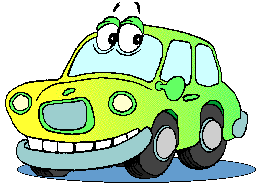 Пояснительная запискаАктуальность и практическая значимость профилактики детского дорожно-транспортного травматизма  обусловлена  высокими статистическими показателями ДТП  участием детей и подростков. Анализ детского дорожно-транспортного травматизма показывает, что основной причиной является низкая культура участников дорожного движения, в том числе - детей. Учащиеся не обладают навыками поведения  в транспортной среде, не умеют правильно  оценить и предвидеть развитие дорожных ситуаций, последствий нарушения правил дорожного движения. Игровые технологии, применяемые в программе, дают возможность включиться ребенку в практическую деятельность, в условиях ситуаций, направленных на воссоздание и усвоение опыта безопасного поведения на дорогах и улицах, в котором складывается  и совершенствуется самоуправление поведением.           Программа создана с учетом особенностей подросткового и юношеского возраста; нормативных документов, регламентирующих, деятельность школы. Способствует охране жизни и здоровья юных граждан, защите их прав и законных интересов путем предупреждения дорожно-транспортных происшествий.Средством формирования устойчивых навыков безопасного поведения на улицах и дорогах является внеклассная работа. Изучать ПДД можно не только на специальных уроках, но и на занятиях в системе дополнительного образования. Кроме традиционных профилактических бесед, педагогам рекомендуется включают в свои занятия в соответствии с возрастными особенностями обучающихся и специальные элементы: читать стихи, прозу, разучивают музыкальные произведения о светофоре, дорожных знаках, проводить тематические динамические паузы и т. д.	В рамках программы разработаны мероприятия по методической работе с классными руководителями, учителями – предметниками по подготовке и проведению занятий по правилам дорожного движения. На уроках математики предлагаются учителям методические разработки для решения задач на основе статистики дорожно-транспортных происшествий. Сочинения на тему безопасного движения включаются в систему работы учителей русского языка и литературы. Конкурсы рисунков, плакатов проводятся в рамках уроков изобразительного искусства. Особое внимание изучению правил дорожного движения уделяется учителями начальных классов, благодаря им закладываются основы формирования культуры поведения на дорогах проводится совместно ГИБДД и родителями.Занятия по правилам дорожного движения проводятся в 1-9 классах 10 часов в год, во внеурочное время.Ежегодно меняются и утверждаются директором школы приложения к программе:План мероприятий по профилактике детского дорожно-транспортного травматизма.План мероприятий по профилактике детского дорожно-транспортного травматизма с учащимися.Примерный план недели безопасностиРуководство и контроль за работой педколлектива по предупреждению детского дорожно-транспортного травматизмаРаботе инспекторов ГИБДД по профилактике дорожно-транспортного травматизма Цель:Формирование у учащихся сознательного и ответственного отношения к вопросам личной безопасности и безопасности окружающих участников дорожного движения. Расширение системы знаний и практических навыков безопасного поведения на дорогах.Задачи:выработка у учащихся поведенческих стереотипов, способствующих самосохранению в условиях дорожной ситуации;формирование у учащихся устойчивых навыков соблюдения и выполнения правил дорожного движения;привитие культуры безопасного поведения на дорогах;воспитание грамотных участников дорожного движения, формирование уважительного отношения к законам дороги, осознания объективной целесообразности действующих правил и требований дорожного движения;формирование общечеловеческих нравственных ценностных ориентации;привитие первичных навыков оказания первой медицинской помощи при ДТП; поддерживать у родителей обучающихся устойчивый интерес к безопасности детей как участников дорожного движения.Управленческая деятельность по информационному обеспечению:1. Создание банка данных - разработка уроков, лекций и бесед для родителей, бесед для учащихся, внеклассных мероприятий.2. Информирование участников образовательного процесса о федеральных, региональных документах.3. Сбор текущей информации о результатах тестов, срезов знаний, посещениях уроков, занятий, внеклассных мероприятий;4. Сбор аналитической информации о ходе работы по программе и результатах ее выполнения.5. Функционирование проблемных семинаров, практикумов.6. Работа школьных методических объединений.7. Консультационные совещания.8. Проведение контрольных срезов.9. Контроль за проведением уроков ОБЖ, внеклассных мероприятий.10. Проверка документации учителей-предметников, классных руководителей.11. Организация встреч с родителями (консультации, лекции, собеседования).12. Взаимодействие с ГИБДД и другими общественными организациями. 13. Систематическое оформление информационного стенда. Основной педагогический принцип работы – совместная творческая деятельность детей, родителей и педагогов.Основные направления работы по реализации программы1.Мероприятия по созданию условий безопасности школьников.2.Профилактическая работа по предотвращению ДДТТ.3.Профилактическая работа по правилам поведения на дороге и улице.Функциональное обеспечение создания реализации программы1.Функция школьного инспектора по безопасности дорожного движения:Проведение бесед по ПДД;Организация помощи классным руководителям;Организация экскурсий в ГИБДД.2.Функции директора и администрации школы в реализации программы:Общее руководство разработкой и реализацией программы;Обеспечение реализации программы: организация, координация, контроль;Разработка системы внеклассных мероприятий по ПДД;Организация работы классных руководителей по программе и ее контроль;Организация работы инспекторов по ПДД;Общее руководство по обеспечению безопасности школьников;Контроль за условиями и мерами ДДТТ.3.Функции классного руководителя в реализации программы:Проведение мероприятий по профилактики ДДТТ;Организация и проведение профилактической работы с родителями;Организация и проведение внеклассных мероприятий в рамках программы.Нормативно – правовое обеспечение программы: Конституция РФ.Конвенция «О правах ребенка».Правила дорожного  движения.Устав образовательного учреждения.Учебный план.Учебные программы.Положение об отряде юных инспекторов движения.Ожидаемый результат: повышение правовой культуры участников дорожного движенияпредотвращение детского дорожно-транспортного травматизмаСОДЕРЖАНИЕ ПРОГРАММЫ.Основные требования к знаниям, 
умениям и навыкам учащихся 1-4-х классовЗнать: основные термины и понятия;общие положения Правил дорожного движения;правила перехода проезжей части на площадях, перекрёстках;правила посадки и высадки из общественного транспорта;правила поведения детей при перевозке их на грузовых автомобилях, в салонах легкового автомобиля.Уметь:правильно вести себя, оказавшись в экстремальных ситуациях на проезжей части дороги; пользоваться общественным транспортом; самостоятельно выбрать безопасный путь движения в той или иной местности.1-й класс2-й класс3-й класс3-й «К» класс4-й класс4-й «К» классОсновные требования к знаниям и умениям учащихся5-9 классовЗнать: правила дорожного движения;группы знаков и их назначение, место установки;назначение дорожной разметки и её виды;правила безопасного поведения на улице, на дороге;правила   пользования общественным и личным транспортом;Уметь:самостоятельно определять места для безопасного перехода улиц и дорог;пользоваться общественным транспортом;применять знания правил дорожного движения на практике.5-й класс6-й класс6-й «К» класс7-й класс8-й класс8-й «К» класс9-й классПЛАН  МЕРОПРИЯТИЙПО ПРОФИЛАКТИКЕ  ДЕТСКОГО    ДОРОЖНО – ТРАНСПОРТНОГО    ТРАВМАТИЗМА2023-2024 учебный годПЛАН  МЕРОПРИЯТИЙПО ПРОФИЛАКТИКЕ  ДЕТСКОГО    ДОРОЖНО – ТРАНСПОРТНОГО    ТРАВМАТИЗМА2023-2024 учебный годПЛАН МЕРОПРИЯТИЙпо профилактике детского-дорожно-транспортноготравматизма с учащимисяна 2023-2024  учебный годРуководство и контроль за работой педколлектива
по предупреждению детского
дорожно-транспортного травматизма№Темы занятийкол.часов1.Вводное занятие «Мы идём в школу».12Город в котором мы живём. Наша улица.13Движение пешеходов по улицам и дорогам. 14Общие правила перехода улиц и дорог. 15Сигналы (жесты) регулировщика.16Дорожные знаки. 17Где можно играть? 18Мы - пассажиры. 19А знаешь ли ты, что такое цвет-сигнал? 110Обобщающее занятие. 1№Темы занятийкол.часов Вводное занятие. Основные правила поведения учащихся на улице, дороге.1Элементы улиц и дорог. 1Движение пешеходов по улицам и дорогам. 1Правила перехода улиц и дорог. 1Регулирование дорожного движения. 1Дорожные знаки. 1Обязанности пассажиров. 1 Обязанности пешеходов1Ответственность пешеходов за нарушение ПДД1Итоговое занятие. Игры и соревнования по правилам безопасного поведения учащихся на улицах и дорогах1№Темы занятийкол.часов1.Вводное занятие. Викторина «Знаешь ли ты ПДД ?» 12.Виды транспортных средств. Тормозной путь транспортныхсредств. 13.Правила дорожного движения. 14.Обязанности водителей, пешеходов и пассажиров. 15.Организация движения, технические средства регулирования движения.16.Светофорное регулирование. 17.Дорожные знаки. 18.Железная дорога. 19.Обязанности пешеходов. Викторина «Как ты знаешь ПДД?»110.Итоговое занятие.1№Темы занятийкол.часов1.Вводное занятие. Викторина «Знаешь ли ты ПДД ?» 12.Виды транспортных средств. Тормозной путь транспортныхсредств. 13.Правила дорожного движения. 14.Обязанности водителей, пешеходов и пассажиров. 15.Организация движения, технические средства регулирования движения.16.Светофорное регулирование. 17.Дорожные знаки. 18.Железная дорога. 19.Обязанности пешеходов. Викторина «Как ты знаешь ПДД?»110.Итоговое занятие.1№Темы занятийкол.часов1.Вводное занятие «Что я знаю о ПДД?»12.Отряды юных инспекторов движения13.История автомототранспорта и проблемы безопасного движения. 14.Сигналы светофора и регулировщика. 15.Предупредительные сигналы транспортных средств. 16.Дорожные знаки и их группы. История возникновения и развития дорожных знаков. 17.Дорожная разметка и её предназначение.18.Общие требования к водителям велосипедов. 19.ГИБДД и ДПС. 110.Итоговое занятие. Игры и соревнования по правилам безопасного поведения учащихся на дорогах.1№Темы занятийкол.часов1.Вводное занятие «Что я знаю о ПДД?»12.Отряды юных инспекторов движения13.История автомототранспорта и проблемы безопасного движения. 14.Сигналы светофора и регулировщика. 15.Предупредительные сигналы транспортных средств. 16.Дорожные знаки и их группы. История возникновения и развития дорожных знаков. 17.Дорожная разметка и её предназначение.18.Общие требования к водителям велосипедов. 19.ГИБДД и ДПС. 110.Итоговое занятие. Игры и соревнования по правилам безопасного поведения учащихся на дорогах.1№Темы занятийкол.часов1. Вводное занятие. Правила движения - закон улиц и дорог.12.Причины дорожно-транспортных происшествий. 13.Формы регулирования дорожного движения. Сигналы светофора. Сигналы регулировщика. 14.Формы регулирования дорожного движения. Дорожная разметка и дорожные знаки, дополнительные средства информации.15.Организация дорожного движения. Правила перехода улиц и дорог. 16.Типичные опасные ситуации на дорогах с пешеходами. 17.Скрытые опасности на дороге. Дорожные «ловушки».18.Транспортные средства и дорожное движение. 19.Правила езды на велосипеде. 110.Итоговое занятие. Игра «Весёлый перекрёсток».1№Темы занятийкол.часов1.Вводное занятие. Дорожно-транспортные происшествия. Причины ДТП.12.Формы регулирования движения. Сигналы светофора и регулировщика. Дорожная разметка, дорожные знаки. 13.Правила безопасного поведения пешеходов и пассажиров. 14.Организация дорожного движения. Правила перехода улиц, дорог, перекрёстков. 15.Скрытые опасности на дороге. Дорожные «ловушки». 16.Правила безопасности при переходе и проезде железнодорожных переездов.17.Труд водителя. 18.Номерные опознавательные знаки и надписи на транспортных средствах.19.Правила движения велосипедистов. Дополнительные требования к движению велосипедистов. 110.Итоговое занятие.     Культура     транспортного     поведения     и ответственность за нарушение ПДД.1№Темы занятийкол.часов1.Вводное занятие. Дорожно-транспортные происшествия. Причины ДТП.12.Формы регулирования движения. Сигналы светофора и регулировщика. Дорожная разметка, дорожные знаки. 13.Правила безопасного поведения пешеходов и пассажиров. 14.Организация дорожного движения. Правила перехода улиц, дорог, перекрёстков. 15.Скрытые опасности на дороге. Дорожные «ловушки». 16.Правила безопасности при переходе и проезде железнодорожных переездов.17.Труд водителя. 18.Номерные опознавательные знаки и надписи на транспортных средствах.19.Правила движения велосипедистов. Дополнительные требования к движению велосипедистов. 110.Итоговое занятие.     Культура     транспортного     поведения     и ответственность за нарушение ПДД.1№Темы занятийкол.часов1. Россия - страна автомобилей.12.Формы  регулирования  движения.  Сигналы  светофора.  Сигналы регулировщика. Дорожная разметка. 13.Дорожные знаки.14.На   загородных   дорогах.   Правила   перехода   улиц,   дорог, перекрёстков. 15.Причины ДТП.  Оказание пострадавшим первой доврачебной помощи.16.Правила  поведения  при  ДТП.Оказание  пострадавшим  первой доврачебной помощи (практическое занятие). 17.Роллинг. 18.Дополнительные требования к движению велосипедистов. 19.Железная дорога. 110.ГИБДД.    Ответственность    за    нарушения    правил    дорожного движения.1№Темы занятийкол.часов1.Правила движения - закон улиц и дорог.12.Дорожная азбука. 13.Регулирование движения транспортных средств. 14.Движение пешеходов по улицам и дорогам. 15.Транспортные средства на улицах и дорогах16.Правила пользования пассажирским транспортом. 17.Велосипед,  мопед, скутер. Правила перевозки пассажиров. 18.Проезд железнодорожных переездов. 19.Правила  поведения  при  ДТП.   Оказание  пострадавшим  первой доврачебной помощи. 110.Итоговое занятие.1№Темы занятийкол.часов1.Правила движения - закон улиц и дорог.12.Дорожная азбука. 13.Регулирование движения транспортных средств. 14.Движение пешеходов по улицам и дорогам. 15.Транспортные средства на улицах и дорогах16.Правила пользования пассажирским транспортом. 17.Велосипед,  мопед, скутер. Правила перевозки пассажиров. 18.Проезд железнодорожных переездов. 19.Правила  поведения  при  ДТП.   Оказание  пострадавшим  первой доврачебной помощи. 110.Итоговое занятие.1№Темы занятийкол.часов1.Вводное занятие. Мы - пешеходы.12.Элементы улиц и дорог. Перекрёстки и их виды. 13.Причины несчастий, происходящих с пешеходами.14.Опасные ситуации по вине водителей. 15.Опасные ситуации по вине пешеходов. 16.Опасные ситуации, возникшие из-за неисправностей транспортных средств, дорог, освещения. 17. Внимание: пешеходы. 18.Средства безопасности для пешеходов19.Движение пешеходов за городом, в темное время суток110.Итоговое занятие. Тест.1№Наименование мероприятийСроки Ответственные 1Утверждение плана работы школы по предупреждению ДТТ на 2022-2023 учебный год.Проведение классных часов на тему «Внимание, дорога»Планирование работы по предупреждению детского транспортного травматизма в планах классных руководителей.СентябрьАдминистрацияКлассные руководители2Оформление в школе стенда по безопасности дорожного движения.Разработка памяток для учащихся по ПДД.ОктябрьРуководитель отряда ЮИД3Конкурс рисунков, плакатов, коллажей «Добрая дорога детства»НоябрьОрганизаторыРуководитель отрядаЮИД4Викторина по ПДД «Безопасное поведение на улице»ЯнварьОрганизаторыРуководитель отрядаЮИД5Конкурс презентаций «Дорожная мозайка»МартОрганизаторыРуководитель отрядаЮИД6Профилактическая акция «Внимание, дети!»МаяОрганизаторыРуководитель отрядаЮИД7Встречи с инспектором ГИБДД.Беседы агитбригады отряда ЮИД с учащимися на тему «Знай и соблюдай Правила дорожного движения»Выступление агитбригады отряда ЮИД перед учащимися школы.Проведение родительских собраний с включением вопросов по профилактике дорожного травматизма.Беседы-пятиминутки по безопасности поведения на улицах города в 1-4 классах.Просмотр кинофильмов по профилактике ДТПВ течении годаРуководитель отрядаЮИДРуководитель отрядаЮИДКлассные руководителиКлассные руководителиОрганизаторы8Проведение классных часов по изучению правил дорожного движения.Инструктаж с учащимися 1-9 классов о поведении на дороге во время каникул «Безопасные каникулы»По графикуКлассные руководители№п\пМероприятияСроки проведенияОтветствен.1.Работа с педколлективом. Утверждение плана работы. СентябрьЗам.директора по УВР2.Совещание классных руководителей при заместителе директора по ВПР по проведению месячника «Внимание, дети!» В течение годаЗам.директора по УВР 3.Обеспечение качественного прохождения программного материала по ПДД с 1-9 классСентябрьЗам.директора по УВР4.Работа с учащимися.Комплектование отряда ЮИДСентябрьШкольный инспектор5.«Минутки безопасности» (ежедневно)В течение годаКл. рук.начальных классов6.Классные часы «Уроки дорожных манер». Информация о состоянии ДДТТ в городе.В течение годаЗам.директора по УВР,кл. рук.7.Классные часы «Учим правила, играя». Информация о состоянии ДДТТ в городе.В течение годаЗам.дир по УВР,кл. рук.начальных классов8.Конкурс рисунков В течение годаУчитель ИЗОкл. рук.9.Выпуск  листовок «Внимание, дети!».В течение годаЗам.дир по УВР,Совет старшеклас.10.Конкурс сочинений «С места происшествия скрылся»В течение годаУчителя русского языка11.Встречи, беседы с инспектором ГИБДД1 раз в четвертьЗам.дир по УВР12.Недели безопасности перед каникуламиВ течение годаАдминистрацияКл.рук.№ п/пДатаМероприятиеКлассыОтветственныйСентябрь-майПроведение месячников по профилактике ДДТТ1-9 клКл. руководители В течение года (по графику)Классные часы1-9 клКл. руководителиВ течение годаКинолекторий “Дорожные приключения”1-7 клКл. руководители Сентябрь-майСмотры-конкурсы творческих работ «Внимание-дети!»,  «Я и улица», «Безопасная дорога в разное время года» 1-5 клКл. руководителиСентябрь-майРодительские собрания “Улица-подросток” (беседа с инспектором ГИБДД), “Родителям о безопасности дорожного движения”1-9 клЗам. директора по УВРНоябрьСовещание при директоре, беседа с инспектором ГИБДД о профилактике ДТТДля сотрудниковДиректор ОУВ течение годаЭкскурсия по микрорайону с целью изучения дорожно-транспортной обстановки и ПДД5-8 клКл. руководители СентябрьИгра “Азбука дороги”, изучение дорожных знаков  возле школы1-4 клКл. руководители (воспитатели ГПД)В течение годаБеседа с инспектором ГИБДД о профилактике ДДТП1-9 клКл. рук., сотрудник ГИБДДВ течение года Работа отряда ЮИД по плану на   учебный год1-9 клРуководитель отряда ЮИДВ течение года Оформление уголков дорожной безопасности1-9 клЗам. директора по ВПРВ течение года Профилактика ДДТ. Оказание медицинской помощи9 клУчитель ОБЖ, школьный врачНоябрьПосвящение в пешеходы (праздник)1-е клКл. руководители, сотрудник ГИБДД № п/пОсновные направления контроляОбъект контроляСроки контроляОтветственные за осуществление контроля1Обеспечение программами по ПДД1-9 кл.01.09-15.09Зам. директора по УВР2Оформление кабинетов наглядностью по ПДД1-9 кл.01.09-30.09Кл.рук.3Продолжение работы отрядов ЮИД5-9 кл.В течение годаЗам. директора по УВР5Проведение тематических родительских собраний (по программе ПДД)Классные руководителиВ течение годаЗам. директора по УВР6Выход администрации на родительские собрания с беседами о профилактике детского травматизмЗам. директораВ течение годаАдминистрация школы8Встреча с работниками ГИБДДКл.рук. 1-9 кл.В течение годаЗам. директора по УВР9Конкурс плакатов, газет, рисунков1-4 кл. 5-9 кл. Сентябрь, АпрельЗам. директора по УВР